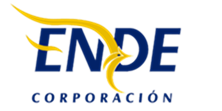 PUBLICACIÓNPROGRAMA DE EXPANSIÓN DE INFRAESTRUCTURA ELÉCTRICACONTRATO DE PRÉSTAMO Nº 4633/BL-BOEMPRESA NACIONAL DE ELECTRICIDAD -ENDEINVITACIÓN PÚBLICAEl Estado Plurinacional de Bolivia ha recibido un financiamiento del Banco Interamericano de Desarrollo, para financiar totalmente el Programa citado en la referencia. LA EMPRESA NACIONAL DE ELECTRICIDAD –ENDE es el responsable de la ejecución del Programa, en el marco del cual, se invita a presentar Hojas de Vida para:CONSULTOR INDIVIDUAL DE LÍNEA INGENIERO DE DISEÑO DEL PROGRAMA DE EXPANSIÓN DE INFRAESTRUCTURA ELÉCTRICA (BO-L1190) La citada consultoría se realizará en el ámbito del Componente 1 “Línea de Transmisión Los Troncos- San Ignacio de Velasco”, del PROGRAMA DE EXPANSIÓN DE INFRAESTRUCTURA ELÉCTRICA (BO-L1190), CONTRATO DE PRESTAMO N°4633/BL-BO, en un plazo hasta el 31 de diciembre de 2023, cuenta con un presupuesto mensual de Bs 11.564,00 (Once mil quinientos sesenta y cuatro 00/100 bolivianos) y un estimado total de Bs 127.204,00 (Ciento vientisiete mil doscientos  cuatro 00/100 Bolivianos) y su objetivo general es realizar la revisión de diseño y validación de la ingeniería del proyecto para la construcción de la Línea de Transmisión, del Componente 1 del Programa de Expansión de Infraestructura Eléctrica.Para el efecto, se invita a profesionales originarios de países miembros del BID, con el perfil mínimo conforme a los términos de referencia, a presentar su hoja de vida.Los Términos de Referencia de la presente invitación, están disponibles en SICOES (www.sicoes.gob.bo) CUCE:   y la página web de ENDE https://www.ende.bo/nacional-internacional/vigentes/, o podrán ser recabados, en horario de trabajo, en las oficinas de ENDE, calle Colombia N° O-655 o ser solicitados al correo electrónico: pics@ende.bo a partir del 02 de marzo de 2023.El formulario de participación y la hoja de vida podrán ser presentados por medio físico en las oficinas de ENDE CORPORACIÓN, ubicado en la Calle Colombia N° O-655, ventanilla de Correspondencia, o por medio electrónico, preferentemente en un formato digital NO editable, en la siguiente dirección electrónica – RUPE con el código CUCE: 23-0514-00-1310727-1-1–única y oficial para el presente proceso-Presentar sus documentos hasta horas 15:00 p.m., del 09 de marzo de 2023; su entrega tardía será rechazada. Ing. Luis Gonzalo Siñani ChambiRESPONSABLE DEL PROCESO DE CONTRATACIÓN –RPC